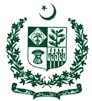 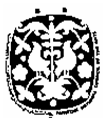  Pakistan National Council of the ArtsNational Heritage & Culture DivisionTENDER NOTICEPakistan National Council of the Arts invites sealed bids following tenders as per single stage two envelopes:-PROVISION INSTALLATION, TESTING & COMMISSIONING OF HVAC SPARES PARTS, TOOLS & INSTRUMENTS OF ABSORPTION CHILLERS EBARA 240 TON & MISC HVAC WORKS AT NAG, PNCA F-5/1, ISLAMABAD.PROVISION OF ACCESSORIES AND TESTING COMMISSIONING OF PUMP ROOM/FIREFIGHTING SYSTEM ALONG WITH MISC WORK AT PNCA, NAG, F-5/1, ISLAMABAD.For any query please contact undersigned in office hours. Bidding documents, are available for interested bidders at PNCA @ Rs.500/-. The bids prepared in accordance with the instructions in the bidding documents, must reach at PNCA, F-5/1, Islamabad on 6th November 2020, at 1500 hours. Bids will be opened the same day at 1530 hours. This advertisement is also available on PPRA & PNCA website. Dy. Director-PDCPakistan National Council of the ArtsPlot No. 5, F-5/1 Islamabad Ph. No. 051-9202099, 9205273-Ext. 209